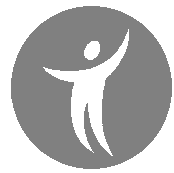 ΑΙΤΗΣΗ ΣΥΜΜΕΤΟΧΗΣ ‘άλας υγείας’ΕΠΩΝΥΜΟ_______________________________ΟΝΟΜΑ_________________________________ΔΙΕΥΘΥΝΣΗ ΚΑΤΟΙΚΙΑΣ________________________________ΚΙΝΗΤΟ___________________________________ΕMAIL: ___________________________________Ημερομηνία:_____________ Ο αιτών /Η αιτούσα